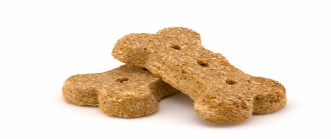 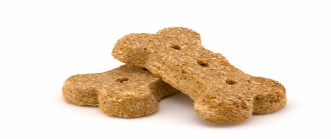 Peanut Butter Flavored				Pumpkin FlavoredDipped Bone				$2.00		Pumpkin Strips			$8.00Whole Grain Bier Bone		$5.00		½lb bag Pumpkin Cookies 		$6.002 pack Brownies			$3.00		3 pack Whole Grain Baked Bones 	$15.00Apple Flavored					 Beef FlavoredWhole Grain Bier Bone	 	$5.00		½lb bag Cheeseburger Cookies 	$6.00Apple Halves		 	$8.00		Jerky: Heart or Liver 		$9.00Apple Cheddar Curls		$10.00		FrozenBanana Flavored					*Knuckle Bones	$20.00Woofles				$8.00		*great for tough chewersGrain Free 						Yogurt Cup (5 large pieces)	$5.00Tropical Fruit Puffs			$9.00Other Yummy ChoicesCheesy Twisters	$10.00			½lb bag Maggie Doodle Cookies	$6.00	Woofie Pie		$3.00			Woofles – Bacon, Egg & Cheese	$8.00	Pooches Pretzel	$3.00			Cheese & Baconators		$10.00*Salmon Skins	$13.00			*Meaty Salmon Pieces		$10.00*great for coats/skinCat OptionsKitty Nip	$4.00		Jerky or Salmon Meal Topper  $10.00	*our jerky is a great option too!For their HealthPet Balm	$25.00 	Tin will LAST for months……use on snouts and paw pads to protect10% discount always to U.S. Veterans just tell us!To book the big blue truck for a visit or event emailinfo@offtheleashdogtruck.comBirthday or Gotcha Day PartiesBring the truck to your chosen location and celebrate your pup’s birthday or gotcha day!  No better way to have a great time celebrating with your family and furry friends.  Packages include:Truck Visit for 1-1.5 hours = no chargeHappy Birthday Banner on the truck, Birthday Bandana and Hat for the special pup, bacon flavor bubble guns, Birthday sign and music  = no charge (all return to the truck after event)Birthday Bag of Goodies and Balloon for the special pup = $25Birthday Cake Options:6” Round (thick cookie base decorated with yogurt icing and writing with choice of color) = $99” Bone Shape (same as above) = $136” Thin Bone Shape (same as above) = $6Optional add on:Favors for each invited friend – Small pupcake drizzled with same color as cake = $1Have a great time for under $50 (does not include favor costs)